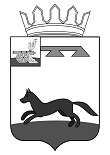 СОВЕТ ДЕПУТАТОВХИСЛАВИЧСКОГО ГОРОДСКОГО ПОСЕЛЕНИЯХИСЛАВИЧСКОГО РАЙОНА СМОЛЕНСКОЙ ОБЛАСТИРЕШЕНИЕот 22.06.2020г.                                                                                                                №27Об утверждении графика приема избирателей депутатами Совета депутатов Хиславичского городского поселения Хиславичского района Смоленской области на июль-август 2020 годаВ соответствии с Федеральным законом от 6 октября 2003 года №131-ФЗ «Об общих принципах организации местного самоуправления в Российской Федерации», ст.38 Регламента Совета депутатов Хиславичского городского поселения Хиславичского района Смоленской областиСовет депутатов Хиславичского городского поселения Хиславичского района Смоленской области РЕШИЛ:1.Утвердить прилагаемый график приема избирателей депутатами Совета депутатов Хиславичского городского поселения Хиславичского района Смоленской области на июль-август 2020 года.2. Настоящее решение опубликовать в газете «Хиславичские известия» и разместить на сайте Администрации муниципального образования «Хиславичский район» Смоленской области http://hislav.admin-smolensk.ru в сети ИнтернетГлава муниципального образованияХиславичского городского поселения Хиславичского района Смоленской области                                           О.Б.МаханёкГРАФИКПриема избирателей депутатами Совета депутатов Хиславичского городского поселения Хиславичского района Смоленской области на июль-август 2020 года:Прием избирателей депутатами Совета депутатов Хиславичского городского поселения Хиславичского района Смоленской области будет осуществляться по адресу: п.Хиславичи, пер.Пушкина,17 (ФОК им.Г.И.Сидоренкова) с 16.00 до 17.00час.УТВЕРЖДЕНРешением Совета депутатов Хиславичского городского поселения Хиславичского района Смоленской области от 22.06.2020г. №27_________________ О.Б.Маханёк                     М.П№ФИОДата приемаДата приемаДата приемаДата приемаДата приемаДата приема№ФИОиюльавгустсентябрьоктябрьноябрьдекабрь1.Маханек Олег Борисович23---2.Гаврилов Николай Николаевич65---3.Зайцева ЛидияНиколаевна87---4.Королева ТамараИвановна1011---5.Лазарева Валентина Николаевна1413---6.Лизунков Сергей Михайлович1617--7.Рогатнева Наталья Викторовна2019---8.Терешенкова Елена Алексеевна2221---9.Волоцуев Андрей Алексеевич2425---10Шапортова Ольга Леонидовна3127---